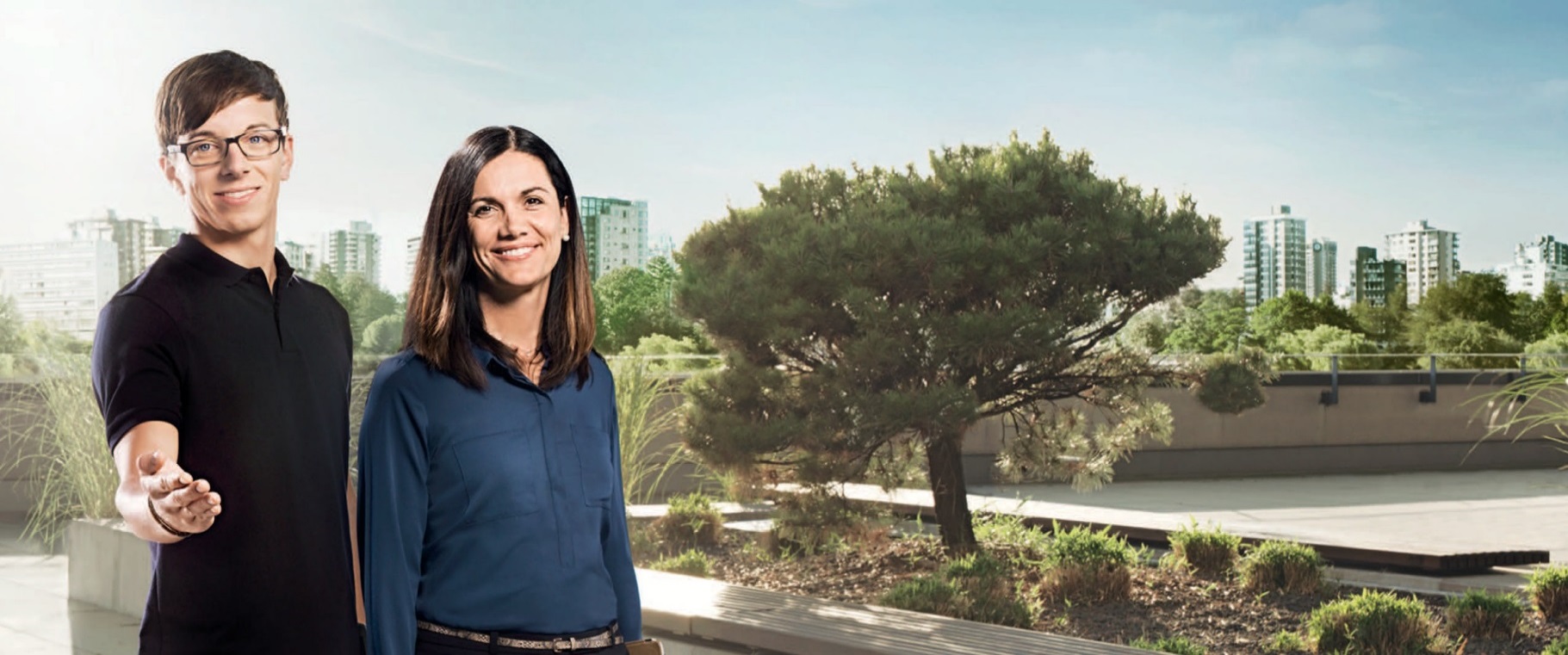 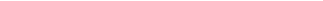 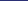 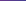 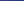 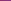 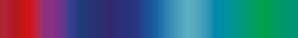 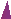 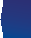 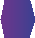 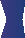 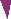 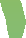 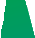 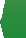 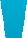 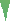 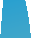 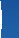 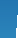 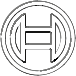 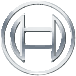 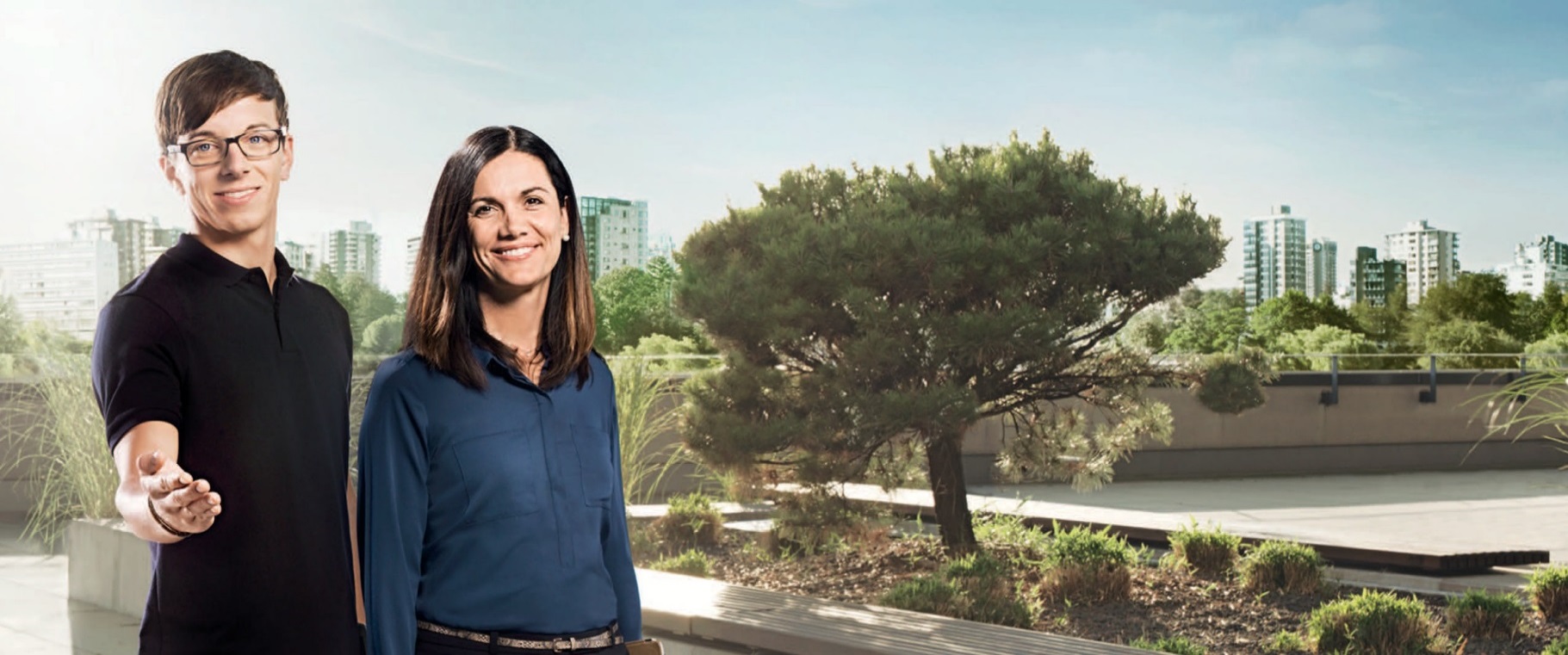 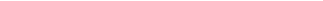 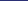 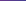 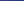 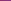 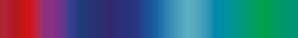 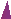 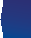 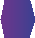 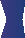 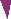 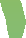 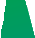 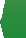 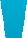 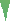 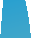 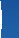 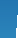 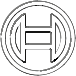 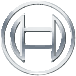 Сделай шаг к воплощению своей цели. Стань частью командыКОНКУРС Robert BOSCH SmrP Bosch предоставляет Вам шанс проявить себя с лучшей стороны, заявить о себе и рассказать нам о своих достижениях., а мы с радостью готовы пригласить всех желающих к нам на завод.   К сожалению, количество мест ограниченно, в  связи с этим Роберт Бош Самара объявляет конкурс портфолиоЧто отличает Вас Обучение на очном отделении  Владение английским языком (разговорный) Личные достижения за время Вашего обученияМы с радостью пригласим Вас к нам на завод и расскажем о зарубежной практике по управлению высотехнологичным производством.  Портфолио необходимо предоставить в отдел Управления Занятостью Юлии Бутыриной